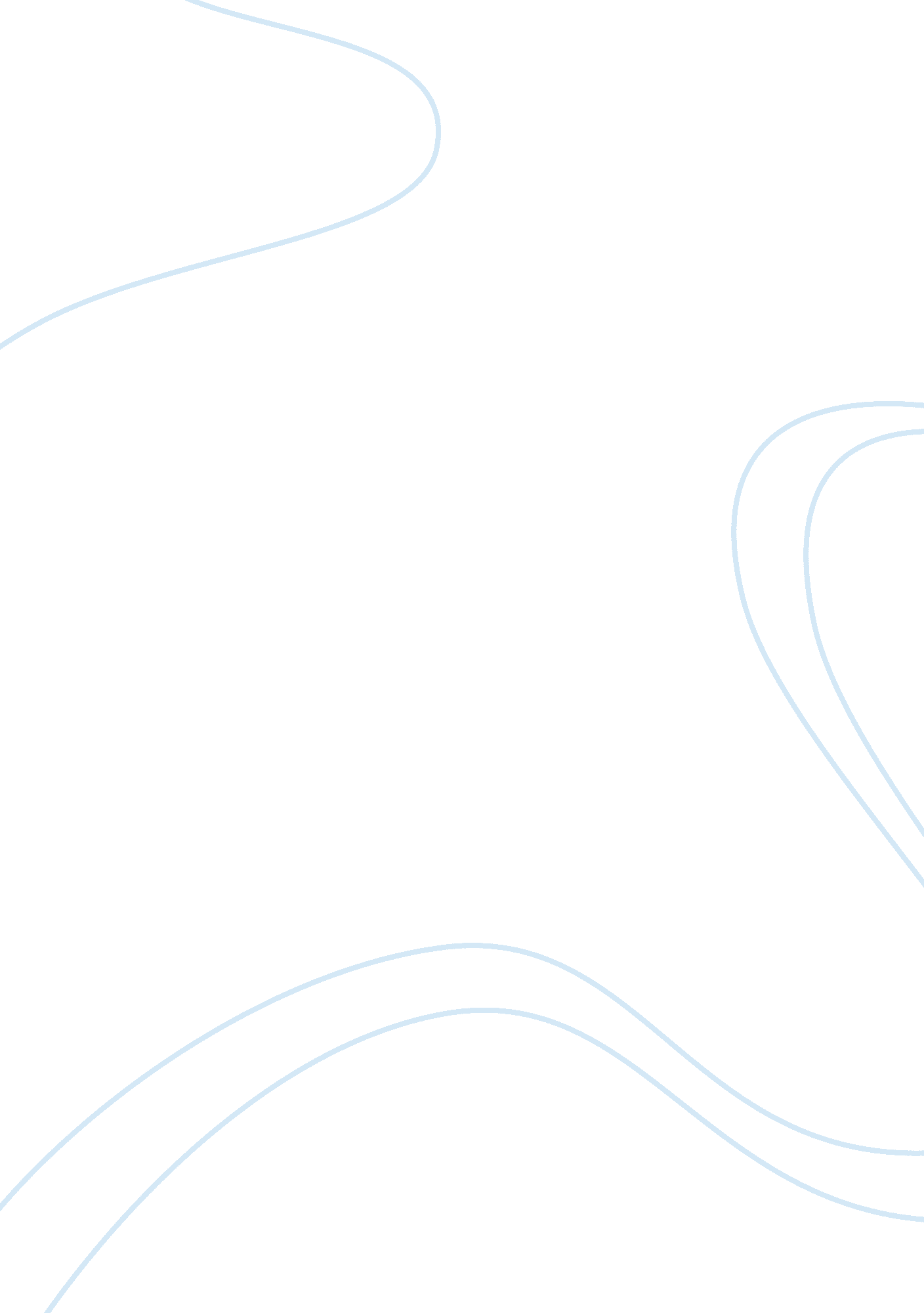 Informative speech on the environmental movement essay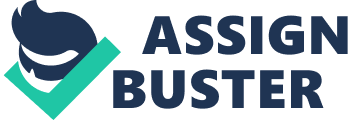 Informative Speech Outline Introduction Attention Getter: Did you know in 1969 there was a giant oil spill in Santa Barbara? Topic Revelation: This oil spill caused the environmental movement that has lead to our current environmental movement. By environmental movement, I mean what the people’s interests are in our environment. Significance Statement: The environmental movement is just as important as today then it was in 1969. The environment is constantly threatened and plays a crucial part in everyone’s lives (Goli). Preview Statement: Today, we will be going over the impact of the oil spill, current issues today, and who are addressing these issues. Body I. The first point is how the oil spill had an impact on our current environmental movement. A. This one oil spill made a huge impact on our environmental standards. Along with a book written at the time called, “ Silent Spring” by Rachel Carson. 1. Rachel Carson’s “ Silent Spring” was about a women’s courageous effort to show Silent how our chemical industry affects the wildlife and us. 2. The oil spill lasted for 11 days and released 3 million gallons. B. With the oil spill and book written, the United States decided to address these issues by creating the Environmental Protection Agency or known as the EPA. 1. Also the following years after the spill, there was more environmental legislation than at any time in our nation’s history. 2. Examples of environmental legislation was in 1969, Congress passed the National Environmental Policy Act along with clean air, water acts, and laws that protected fragile ecosystems and endangered species (Corwin). Transition: Although we have come a long way from the oil spill, we still have many current environment issues. II. We are now going mention the current issues with our environment. A. A current issue is air quality. 1. Air quality is having good breathable air that doesn’t have too many toxins. 2. Right now in California, there is prop 23 which would suspend an air quality bill (AB 32) (TreePeople). B. Wildlife endangerment is another issue in our environment. 1. Many species face endangerment everyday due to our pollution such as trash in the oceans (Corwin). Transition: We now just went over the history of the environmental movement and are now going into who are addressing environmental issues. III. For our last point, we are going to bring up who is addressing these current issues. A. There are many great non-profit groups that address environmental problems. 1. One great non-profit group that helps address air quality is Tree People. 2. Tree People addresses air quality by planting trees which take in carbon dioxide and give us oxygen which makes our air more clean (TreePeople). B. A non-profit group that address trash in our oceans is heal the bay. 1. Heal the Bay focuses on the Santa Monica bay which stretches from Palos Verdes Pennisula north to Malibu which is 50 miles. . Heal the Bay’s vision is to inspire understanding and conservation of the Santa Monica Bay and its watersheds through hands-on education, environmental stewardship and discovery (Heal the Bay). Transition: Although there are many other groups that help address environmental issues, this is a very basic outline of these incredible groups. Conclusion I. Review: In conclusion, that was a brief outline of the environmental movement from what impacted the movement, current issues, and how those issues are being addressed. II. Lasting Thought: The reason I believe the environment and the movement is so important is because as Wendell Berry said, “ The Earth is all what we have in common. It is what we are made from and what we live from, and we cannot damage it without damaging those with whom we share it”. Reference “ 1969 Santa Barbara Oil Spill. ” Santa Barbara’s Past. UCSB Library. 28 Jan 1989. Web. 20 Oct. 2010. Goli, R. (2010, May 1). Endangered Mammals and Threats to Biodiversity. Retrieved October 15, 2010, . Heal the Bay. Web. 05 Nov. 2010. . Tree People. Web. 05 Nov. 2010. . 